Мировому судье судебного участка
№ _____ по городу______________
Истец: ________________________
(ФИО полностью, адрес)
Ответчик: ______________________
(ФИО полностью, адрес)Исковое заявление о расторжении брака«___»_________ ____ г. я вступил(а) в брак с _________ (ФИО ответчика). Совместно проживали до «___»_________ ____г. Брачные отношения между истцом и ответчиком с указанного времени прекращены. Общее хозяйство с указанной даты не ведется.Дальнейшая совместная жизнь стала невозможна. Спора о разделе имущества, являющегося совместной собственностью супругов, нет.От брака имеются несовершеннолетние дети _________ (ФИО, дата рождения детей). Спор о детях отсутствует.Согласно п. 1 статьи 23 Семейного кодекса Российской Федерации при наличии взаимного согласия на расторжение брака супругов, имеющих общих несовершеннолетних детей, а также супругов, указанных в пункте 2 статьи 21 Семейного кодекса Российской Федерации, суд расторгает брак без выяснения мотивов развода.На основании изложенного, руководствуясь статьями 21, 23 Семейного кодекса РФ, статьями 23, 131—132 Гражданского процессуального кодекса РФ,Прошу:Брак между _________ (ФИО истца полностью)  и _________ (ФИО ответчика полностью), зарегистрированный «___»_________ ____ г. в _________ (наименование органа записи актов гражданского состояния), актовая запись №___, расторгнуть.Перечень прилагаемых к заявлению документов (копии по числу лиц, участвующих в деле):Копия искового заявленияДокумент, подтверждающий уплату государственной пошлиныСвидетельство о заключении брака (подлинник)Копия свидетельства о рождении ребенка (детей)Дата подачи заявления «___»_________ 2017 г.                Подпись истца _______ВНИМАНИЕ! Бесплатно скачивая документы с сайта Суд.Гуру, Вы дополнительно получаете возможность на  бесплатную юридическую консультацию!  Всего 3 минуты вашего времени:Достаточно набрать в браузере http://sud.guru/, задать свой вопрос в окошке на страницах сайта и наш специалист сам перезвонит вам и предложит законное решение проблемы!Странно... А почему бесплатно? Все просто:Чем качественней и чаще мы отвечаем на вопросы, тем больше у нас рекламодателей. Грубо говоря, наши рекламодатели платят нам за то, что мы помогаем вам! Пробуйте и рассказывайте другим!
*** P.S. Перед печатью документа данный текст можно удалить..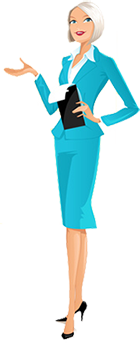 